TOPIC 12:  World War II:  1931-1955Overview	In the 1930s, dictators undermined the peace by committing acts of aggression and seizing foreign territories.  Fearing the horrors of another major war, the western democracies turned to appeasement, a policy that failed to stop the aggressions of the dictatorial powers. 	Armed with modern technology, the opposing forces in World War II wielded more destructive power than ever existed before.  The Axis powers desired both lands that had been denied them after World War I and other regions rich in natural resources.  After the United States responded to Japanese expansionism with trade restrictions, the Japanese retaliated by bombing the U.S. naval base in Pearl Harbor, Hawaii, on December 7, 1941.	The Axis powers treated the people they conquered as inferiors.  In many cases, this meant torture, forced labor, or death.  Both the Axis and the Allied nations committed all their resources to the war effort.  Allied victories in North Africa, Italy, and Russia, along with the successful invasion of France in 1944, were major turning points in the war and forced the Germans to fight on two fronts.	The Japanese advance in the Pacific was halted by American victories in the Coral Sea and at Midway Island.  As Allied troops invaded Germany from both the west and the east, Germany finally surrendered.  When Japan refused to surrender, the U.S. dropped two atomic bombs on two Japanese cities to end the conflict.	The cost of World War II in both human and material losses was immense.  With the old European powers exhausted, the U.S. and the Soviet Union emerged as dominant new superpowers.  Their different political systems and their differing goals in Europe helped bring about the Cold War.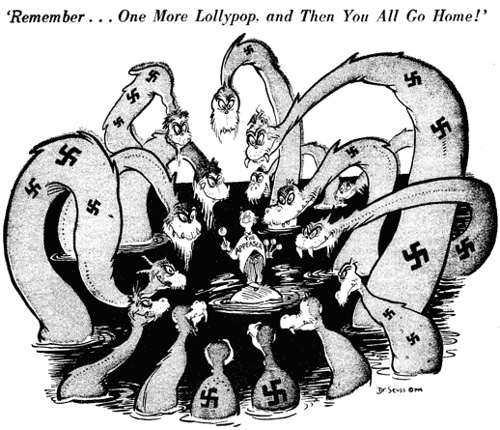 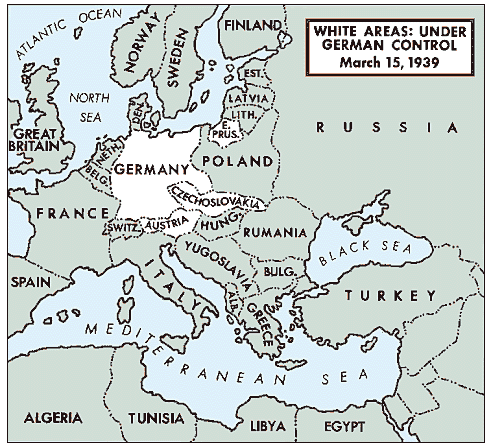 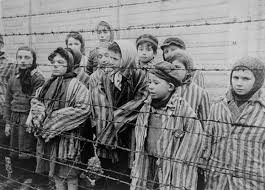 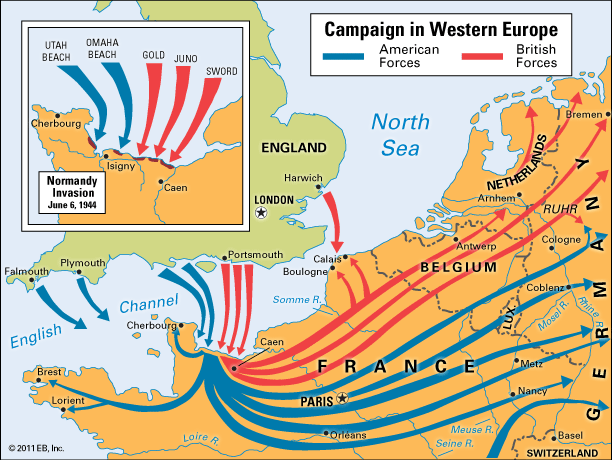 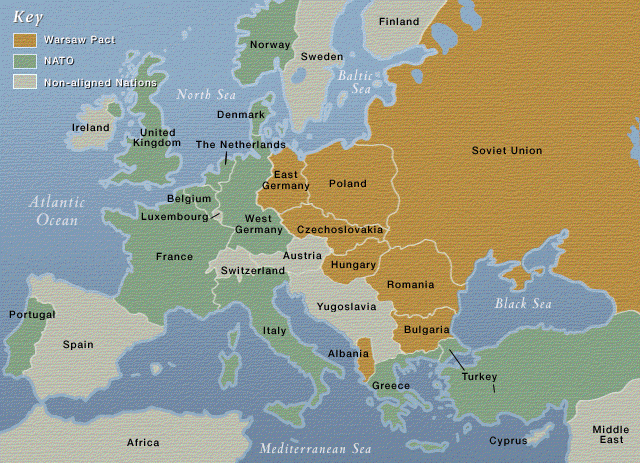 Important Terms- sanction                                                           - appeasement                                              - pacifism- Anschluss                                                        - Munich Conference                                    - Nazi-Soviet Pact- blitzkrieg                                                         - radar/sonar                                                  - Lend-Lease Act- Pearl Harbor                                                  - Holocaust                                                      - Battle of Stalingrad- D-Day                                                              - genocide                                                        - reparations- island hopping                                               - kamikaze                                                       - Cold War- United Nations (UN)                                     - “iron curtain”                                               - Truman Doctrine- Berlin airlift                                                    - NATO                                                             - Warsaw Pact- Marshall Plan                                                - containment                                                 - satellite stateImportant People- Neville Chamberlain                                       - Winston Churchill                                     - Harry Truman- Gen. Dwight D. Eisenhower                          - Gen. Douglas MacArthur                         - Emperor Tojo- Joseph StalinEssential Questions1- How did Italy, Japan, and Germany test the resolve of western democracies before 1937?__________________________________________________________________________________________________________________________________________________________________________2- Identify major acts of German aggression in 1938 and 1939.__________________________________________________________________________________________________________________________________________________________________________3- How did appeasement lead to the outbreak of World War II?__________________________________________________________________________________________________________________________________________________________________________4- How did the Axis powers achieve victories in 1939 and 1940?__________________________________________________________________________________________________________________________________________________________________________5- What goals did Japan pursue in Asia?__________________________________________________________________________________________________________________________________________________________________________6- How did Hitler try to achieve a “new order” in Europe?__________________________________________________________________________________________________________________________________________________________________________7- How did democratic governments mobilize their economies for war?__________________________________________________________________________________________________________________________________________________________________________8- How was the Battle of Stalingrad a major turning point in the war?__________________________________________________________________________________________________________________________________________________________________________9- How was the D-Day invasion by the Allies a major turning point in the war?__________________________________________________________________________________________________________________________________________________________________________10- How did the United States fight the war in the Pacific?__________________________________________________________________________________________________________________________________________________________________________11- How did the Allies weaken Germany?__________________________________________________________________________________________________________________________________________________________________________12- How was Japan defeated?____________________________________________________________________________________________________________________________________________________________________________________________________________________________________________________________________________________________________________________________________________________13- How did the Allies try to hold the Axis leaders responsible for the suffering they caused during the  war?__________________________________________________________________________________________________________________________________________________________________________14- What was the main purpose of the United Nations (UN)?__________________________________________________________________________________________________________________________________________________________________________15- What caused the Cold War following World War II?__________________________________________________________________________________________________________________________________________________________________________